18.01.2021r. poniedziałekTemat: Zwierzęta zimą. Przybliżenie wiadomości na temat warunków życia zwierząt w parku i w lesie w czasie zimy.Dzień dobry!Proszę zapoznajcie się z poniższymi materiałami do dzisiejszego tematu i wykonajcie ćwiczenia.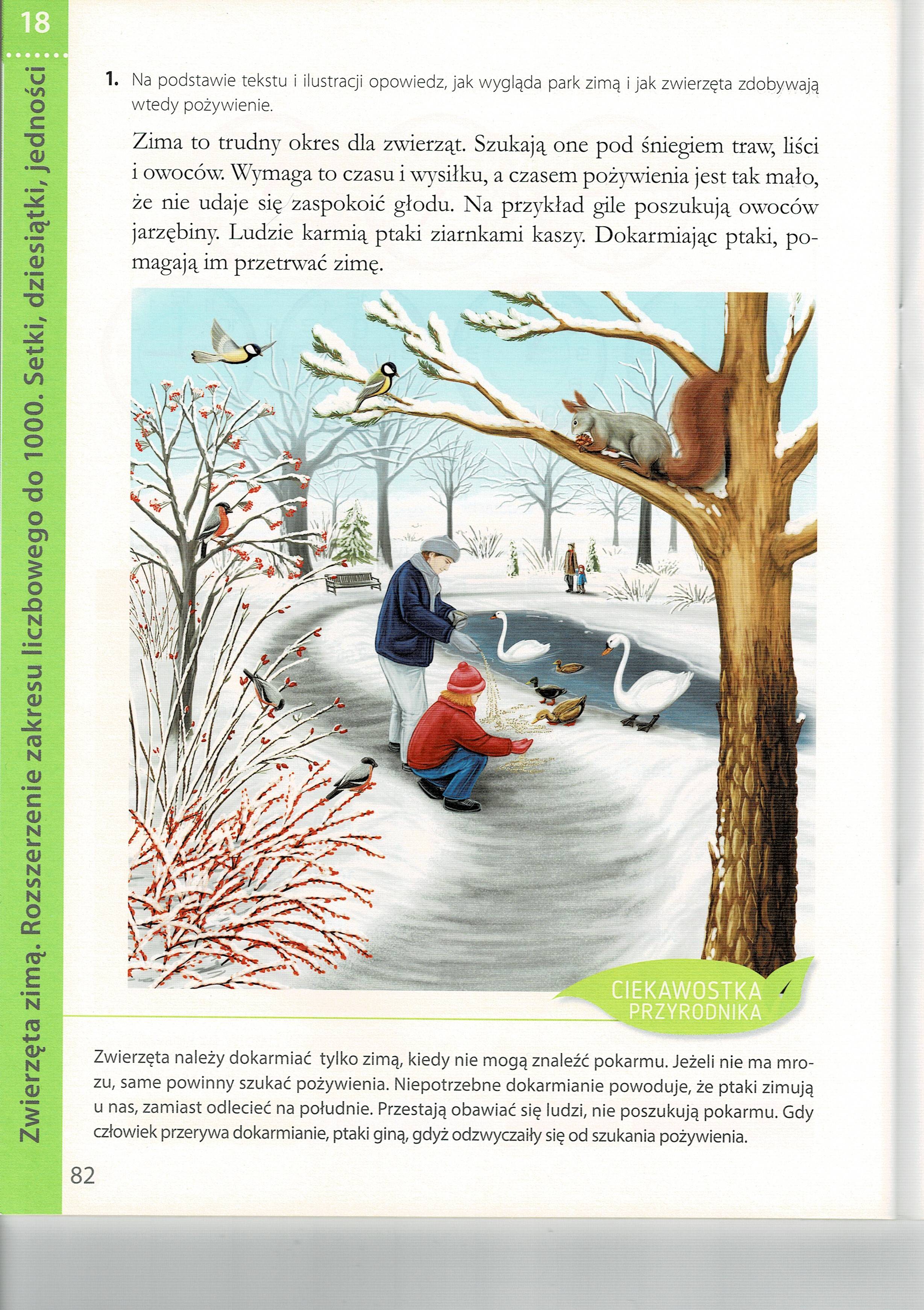 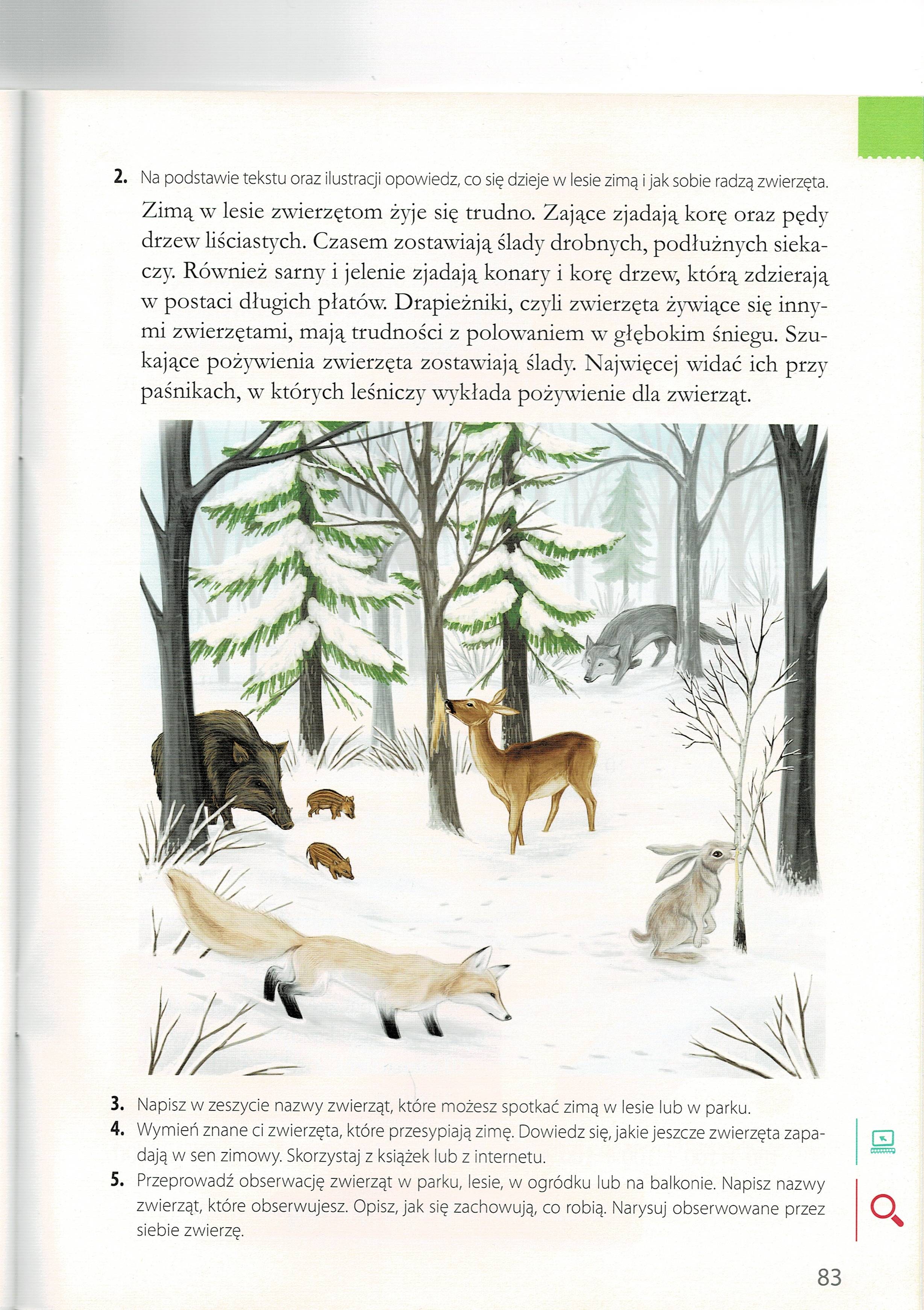 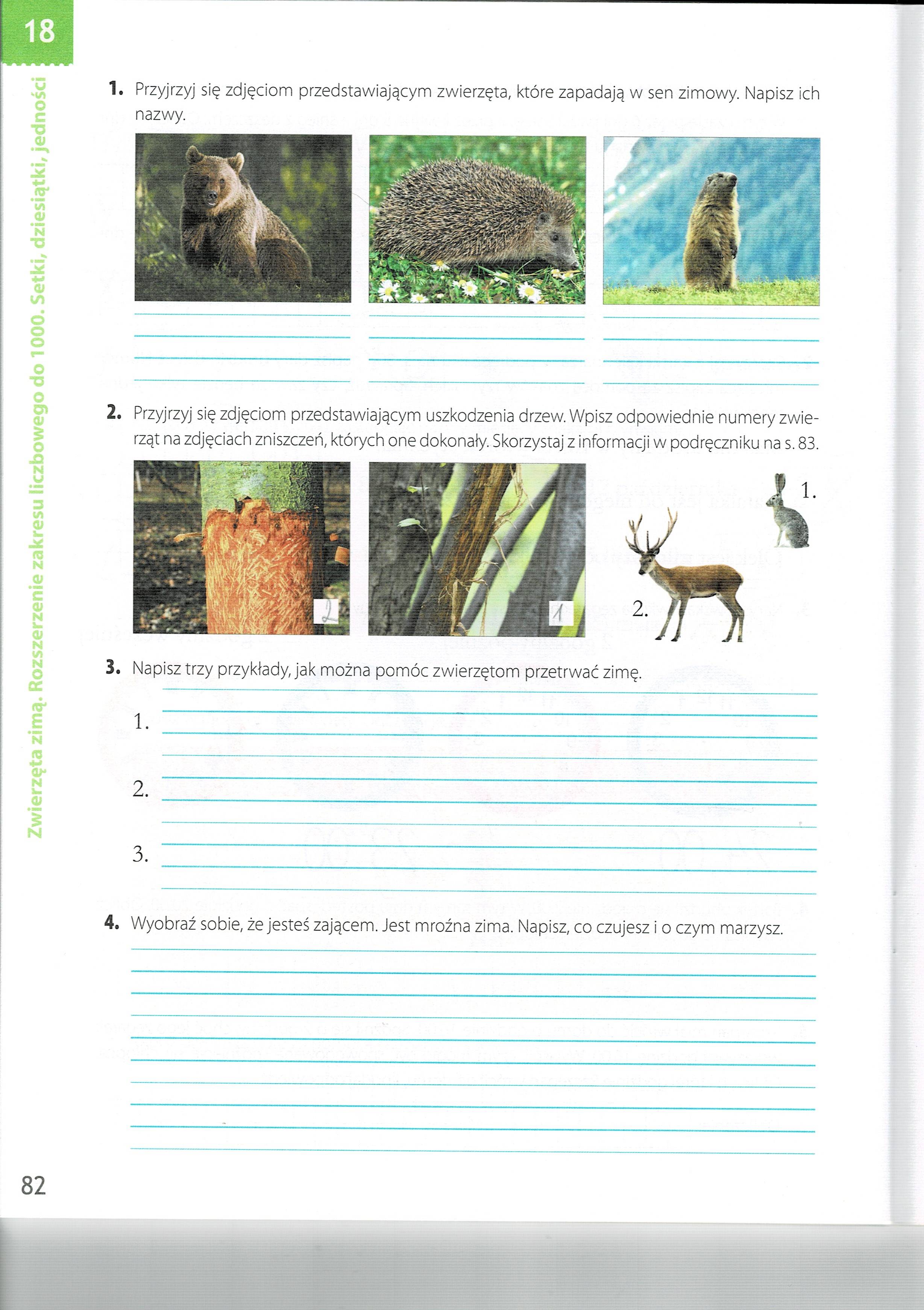 Dziękuję za pracę  !!!